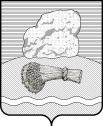 РОССИЙСКАЯ ФЕДЕРАЦИЯКалужская областьДуминичский районАдминистрация сельского поселения«ДЕРЕВНЯ ДУБРОВКА» ПОСТАНОВЛЕНИЕ«15»  декабря  2023 года                                                                    № 45О перечне муниципальных программ сельского поселения «Деревня Дубровка», реализация которых планируется с 2024 годаВ соответствии с Бюджетным кодексом Российской Федерации, руководствуясь Постановлением администрации сельского поселения «Деревня Дубровка» от 16.10.2013г № 16  «Об утверждении Порядка принятия решений о разработке муниципальных программ сельского поселения «Деревня Дубровка», их формирования и реализации и Порядка проведения оценки эффективности реализации муниципальных программ сельского поселения «Деревня Дубровка», Уставом сельского поселения «Деревня Дубровка», администрация сельского поселения «Деревня Дубровка»ПОСТАНОВЛЯЕТ:1. Утвердить прилагаемый Перечень муниципальных программ сельского поселения «Деревня Дубровка», реализация которых планируется с 2024 года (далее – Перечень), согласно приложению.2. Постановление от 15.11.2016 № 46 «О перечне муниципальных программ сельского поселения «Деревня Дубровка», реализация которых планируется с 2017 года» считать утратившим силу с 01 января 2024года.3. Настоящее Постановление вступает в силу с 01 января 2024 года и подлежит обнародованию.4. Контроль за исполнением настоящего Постановления оставляю за собой.Глава администрации                                                            А.О. ЯковлевПриложение № 1к  постановлению администрации сельского поселения «Деревня Дубровка»                                                                                                              от 15 декабря 2023 г. № 45        Перечень муниципальных программсельского поселения «Деревня Дубровка»№ п/пНаименование программы Ответственный исполнитель№ п/пНаименование программы Ответственный исполнитель1Развитие муниципальной службы сельского поселения «Деревня Дубровка»Администрация сельского поселения «Деревня Дубровка.2Обеспечение первичных мер пожарной безопасности населённых пунктов сельского поселения «Деревня Дубровка»Администрация сельского поселения «Деревня Дубровка3Благоустройство территории сельского поселения «Деревня Дубровка» Администрация сельского поселения «Деревня Дубровка.4Молодежь сельского поселения «Деревня Дубровка» Администрация сельского поселения «Деревня Дубровка.5Сохранение и развитие культуры на территории сельского поселения «Деревня Дубровка»Администрация сельского поселения «Деревня Дубровка.6.Использование и охрана земель на территории муниципального образования сельское поселение «Деревня Дубровка»»Администрация сельского поселения «Деревня Дубровка.7.Развитие торговли на территории сельского поселения «Деревня Дубровка»Администрация сельского поселения «Деревня Дубровка.